Positie van de visie op onderwijs Ichthus College KampenHet Ichthus College Kampen maakt onderdeel uit van Landstede Groep met als missie om mensen te inspireren om ‘waarde(n) vol te leren en te leven’. In de Strategienota 2019‐2022 Ruimte, Relatie & Rekenschap legt Landstede Groep de nadruk op christelijke waarden. De vijf gemeenschappelijke waarden vormen de fundamenten van onze leer- en leefcultuur. 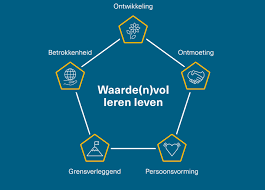 Naast de vijf waarden hebben we vijf strategische beloften. Deze beloften geven richting aan visie- en planvorming op schoolniveau. De formulering is zo gekozen dat er ruimte is om als school eigen keuzes te maken en samen regisseurs te worden van het onderwijs. We bieden persoonlijk onderwijsWe geven aandacht aan zinnige vorming: brede vorming en zingevingsvragenWe investeren in medewerkersWe leggen krachtige verbindingen (in de regio)We innoveren en excellerenDe hierboven genoemde beloften hebben we gebruikt om vanuit verschillende perspectieven naar ons onderwijs te kijken. De schoolmissie en –visie hieronder is het resultaat van de gesprekken in de school met medewerkers, ouders, leerlingen. De schoolmissie en -visie worden gebruikt om andere onderwijskundige thema’s in het schoolplan te gaan schrijven. Verder zullen we de visie gebruiken voor het maken van voorlichtings- en  promotiemateriaal. De tekst van de missie en visie houden we kort en compact zodat iedereen ons verhaal kan vertellen en toepassen in de dagelijkse praktijk.Wat ons drijft – onze schoolmissieAls Ichthus College Kampen hebben wij goud in handen. Wij zijn een christelijke school en geloven dat elk mens een unieke combinatie van talenten heeft gekregen. Talenten ontwikkelen zich niet vanzelf. Mensen leren door talenten actief in te zetten. Talenten ontwikkelen zich het best in een uitnodigende en uitdagende omgeving die de nieuwsgierigheid prikkelt en stimuleert om te leren. Door ons onderwijs staan leerlingen straks leergierig, zelfbewust, creatief, nieuwsgierig en zelfstandig in de maatschappij. Onze leerlingen staan stevig in hun schoenen, nemen verantwoordelijkheid voor zichzelf en anderen en leveren een bijdrage aan de wereld om hen heen. Wij hebben goud in handen!De schoolmissie is uitgewerkt op basis van drie sleutelwoorden: mijn leren, mijn school en mijn droom.Mijn LerenOp onze school sta jij centraal. Ons onderwijs is persoonlijk. We hebben oog voor jouw mogelijkheden en belangstelling. We werken aan concrete doelen en bepalen samen de leerroute die bij jou past. Wij volgen jouw leerproces op de voet, zodat we kunnen aansluiten bij wat jou motiveert en wat jij nodig hebt in het leren. Wij werken vanuit vertrouwen en positieve verwachtingen, want dat stimuleert je om het beste uit jezelf te halen. We leven met elkaar in een samenleving die voortdurend verandert. Om je talenten blijvend te ontwikkelen, moet je leren om je leerproces zelf vorm te geven. Daarom besteden we aandacht aan vaardigheden om te leren en om te leven. In het begin bieden we veel structuur; dat heb je nodig om doelen te bereiken. Gaandeweg krijg je meer keuzemogelijkheden, waardoor je leert om zelfstandig te leren en om verantwoordelijkheid te nemen voor je leerproces. Je leert wat het doel is van leren, hoe je iets aanpakt en hoe je het beter kan doen. Onze feedback op jouw werk is erop gericht om je motivatie te verhogen en om je ruimte te geven om vanuit jezelf te willen leren. Het gaat om het leren en niet om presteren. Het is onze bedoeling om je een stevige basis mee te geven, zodat je zelfstandig en vol zelfvertrouwen de school verlaat.  Mijn SchoolHet Ichthus College is jouw school. We zijn een christelijke school waar we samen nadenken over wat belangrijk is in ons leven. Iedereen is welkom op onze school en kan zichzelf zijn. Ons onderwijs is persoonlijk; we kennen elkaar en komen elkaar graag tegen. Wij ondersteunen je leerproces en sluiten aan bij jouw behoeften. Zo is passende zorg of extra hulp altijd dichtbij.Onze school is een bruisende en creatieve leerplaats. We vinden het belangrijk dat je jouw talenten breed kan ontwikkelen. Ons aanbod aan vakken en activiteiten stimuleert je om belangrijke vaardigheden aan te leren, zoals samenwerken, analyseren, originele ideeën bedenken en jezelf goed uitdrukken en/of verbeelden. Deze vaardigheden heb je nodig om succes te hebben op school en in de toekomst. We maken gebruik van digitale leermiddelen en nieuwe technologieën die het leren ondersteunen.We hebben belangstelling voor je inbreng op school, want dat helpt om samen verder te komen.      De medewerkers van school, je klasgenoten, ouders en verzorgers, iedereen is op een zinvolle manier betrokken bij het onderwijs. Voor ons is het belangrijk dat je enthousiast bent over ons onderwijs en trots op de resultaten die je behaalt. Onze school is verbonden met bedrijven, specialisten en vervolgopleidingen, want dat verbreedt onze horizon en maakt het leren levensecht. Het is belangrijk dat je leert om contacten te leggen met anderen buiten de school, want zij kunnen je helpen om je kennis en vaardigheden te verdiepen. Mijn Droom De toekomst is van ons allemaal, maar vooral van jou. Het is onze gezamenlijke droom om een bijdrage te leveren aan de wereld om ons heen. We stimuleren elkaar om duurzaam te denken en te doen, en je te laten ervaren wat je kunt bijdragen aan onze toekomst en aan onze wereld.Ons onderwijs is gericht op jouw toekomst. We staan met jou midden in de maatschappij en kijken nieuwsgierig naar wat op ons afkomt. We bereiden je voor op de wereld van morgen, zodat je een gelukkig bestaan kunt opbouwen en je plaats als (wereld-)burger kunt innemen. Als je terugkijkt op de periode op school, dan bezit je niet alleen een mooi diploma, maar je weet wat je kan en wat belangrijk voor je is. Als je droomt over de toekomst, denk je na over wat je wilt bereiken. We helpen je in de persoonlijke zoektocht naar je talenten en interesses. Onze school is een plek waar dromen ontstaan, en waar ideeën, plannen en inzichten gedeeld worden. Hierdoor krijg je een steeds duidelijker beeld bij wat je wilt bereiken en wat je daarvoor moet doen. Zo kun jij jouw droom waarmaken!